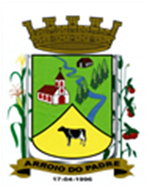 ESTADO DO RIO GRANDE DO SULMUNICÍPIO DE ARROIO DO PADREGABINETE DO PREFEITOMensagem 70/2017ACâmara Municipal de VereadoresSenhor PresidenteSenhores Vereadores            Quero mais uma vez cumprimenta-los e nos termos regimentais encaminhar para a vossa apreciação o projeto de lei 70/2017.            O projeto de lei 70/2017, é encaminhado a esta casa legislativa com a finalidade de alterar o valor do vale alimentação pago aos servidores públicos municipais.            O valor a ser pago consta no próprio projeto e é o que o município neste momento tem a possibilidade de pagar. O valor a ser fixado para o vale alimentação representa uma correção de 12% em relação ao valor pago atualmente. Pelo percentual proposto percebe-se também que o mesmo é bem superior a qualquer índice que possa ser usada para medir a inflação.	Nada mais para o momento, peço ao projeto de lei 70/2017, tramitação em regime de urgência para que o novo valor do vale alimentação possa ser pago ainda no mês de maio vigente.	Atenciosamente.Arroio do Padre, 08 de maio de 2017. Leonir Aldrighi BaschiPrefeito MunicipalAo Sr.Rui Carlos PeterPresidente da Câmara Municipal de VereadoresArroio do Padre/RSESTADO DO RIO GRANDE DO SULMUNICÍPIO DE ARROIO DO PADREGABINETE DO PREFEITOPROJETO DE LEI Nº 70 DE 08 DE MAIO DE 2017.Dispõe sobre o vale alimentação a ser pago aos servidores públicos municipais.Art. 1º A presente Lei fixa novo valor do vale alimentação, a ser pago aos servidores públicos municipais, nos termos da Lei Municipal nº 1.036, de 23 de junho de 2010.Art. 2º O valor do vale alimentação será de R$ 280,00 (duzentos e oitenta reais) e a participação do servidor mediante desconto em folha devidamente autorizado será de R$ 25,00 (vinte e cinco reais) do valor vale alimentação.Art. 3º Fica revogada no ato de publicação desta Lei, a Lei Municipal nº 1.734, de 29 de abril de 2016.Art. 4º Esta Lei entra em vigor na data de sua publicação, surtindo seus efeitos a partir de 1º de maio de 2017.Arroio do Padre, 08 de maio de 2017.Visto Técnico: Loutar PriebSecretário de Administração, Planejamento,Finanças, Gestão e Tributos         Leonir Aldrighi BaschiPrefeito Municipal